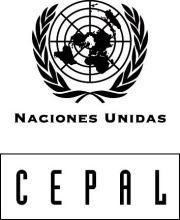 Autorizo el uso de la siguiente tarjeta de crédito a fin de garantizar mi reserva de hotel / I authorize the use of my credit card to guarantee my hotel reservation:SOLICITUD DE RESERVA DE HOTELSEMINARIO SOBRE REGULACIÓN EN UN MERCADO DIGITAL REGIONAL20-21 DE ABRIL, 2017Nombre/Name:Nombre/Name:Apellido/Last Name:Apellido/Last Name:Apellido/Last Name:Dirección/Address:Dirección/Address:Dirección/Address:Dirección/Address:Dirección/Address:Ciudad/City:Ciudad/City:Ciudad/City:País/Country:País/Country:Teléfono/ Phone:Fax:Fax:Fax:Correo electrónico/E-Mail:Fecha de llegada al país:
Date of arrival:Fecha de llegada al país:
Date of arrival:Nº de vuelo:
Flight Nº:Nº de vuelo:
Flight Nº:Nº de vuelo:
Flight Nº:Fecha de salida del país:
Date of departure:Fecha de salida del país:
Date of departure:Nºde vuelo:
Flight Nº:Nºde vuelo:
Flight Nº:Nºde vuelo:
Flight Nº:American Express         Master Card          Master Card          Visa             Otra/Other          Nº de tarjeta de crédito/Credit card Nº:  Nº de tarjeta de crédito/Credit card Nº:  Nº de tarjeta de crédito/Credit card Nº:  Nº de tarjeta de crédito/Credit card Nº:  Nº de tarjeta de crédito/Credit card Nº:  Fecha de vencimiento:
Date of expiration:Fecha de vencimiento:
Date of expiration: